Shanna AberleAmanda DitmerKatelyn HuaFarhan AlemiShane AlexanderEmily AngelRodas AsfawAdam BaimeSarah BallifCharles BarbaroMadison BaylorChasity BeesonJennifer BernerEliana BlackAnna BlakeMakayla BowmanClaudia BoydArshpreet BrarEkam BrarEvelyne BreedNatalie BuchananOlivia BuchananGrace Hannah BuckJennifer BullockWilliam ButlerBonnie ButlerErin CaineJorrin Casa de CalvoHaley ChamerCourtney ChaneyMadison CharlesOwen ChongMason ClarkRyan CloughleyCaroline ConnerLaura ConnorsValentine CottonKatie CraddockTori CroleyBrooke CunninghamAnna CzerniaIsabella DaleboutTamarcus DanielKennedy DarlingAllie DavisGrace DelaneyAlex DelanoSierra DeVaultAmanda DolanDavid DorfmanTyler DownsMary DzibelaEdres FekratElyass FekratTeresa FelipeEdnali Figueroa RodriguezLillianne FishEvan FisherEmma FleehartyEvan FletcherJessica FoundosLia FowlerEliza FranklinNed GableJoey GasinkAJ GluchowskiEmma GoehnerCelia GoldenElizabeth GoldenEmily GoubeauxEmily GrangerKate GreenHayden GriffithApril GroceJulianne GrundenLillian GrussJanmeet GujralLucy HagermanConnor HairfieldBird HanningZoe HanrahanEmily HartMohammad Ali HassanThomas HedgesFiona HelmsMaddie HendellElise HenryMatthew HensleyAlyssa HeronBrenden HighlanderEwan HighsmithLily HoffmanMarissa HormellLance HungarSarah HyblKellen IdekerNico IndovinaHannah JadgchewSophia JensenTerrencia JohnsonWill JonesArden JonesNaomi JonesIsabella KamenickyMatthew KanterAmede Karina-PlunGavin KearnsCalleigh KeeleyEmily KileEthan KirschMarina KleinEmily KoberleinIaroslavna KovalenkoSydney KuckJohann Leal AponteEmilee LeamanMorgan LewellenTyler LindsayKaleb LucasElisa LuckabaughJordan LyonsJohn MabryIan MacLeodAshleigh MannElias MarianiAdam McAninleyScott McDonaldGarrett MckenzieElizabeth MernaRyan MeyerJane MichaelBrianna MilesAlexandra MillsJenna MontijoMyrachael Monzon-kimSarah MoonAustin MooreJacob MunozEmma NajdzionekViktor NewbyLeah NguyenRachel NolanEmily NolanMargaret Norsworthy-EdghillMason OberleJessica OberliesLiam OlcottNoah OltmanCarlos OrtegaLoren OsborneAlec PaciaKelsey PayneAngela PayneMadison PearsallAshlynn PeszkoHarmony PeuraTim PhilbeckBenjamin PlonkaWilliam PolaskiLibby PotterAbigail PowersCorbin PoyerWiley PriorMartina PughNatalia RamirezErin ReynoldsJasmine RivasBrandon RogersJill RosenquistAsunta RossNathan RothbergKatie RoyleKaitlin SaalJayda SanchezAudrie SandersJordy SantanaEmma SchiedaElla SchmehlMaria SchneiderMaya SchramMaura SchroederRylan SedlacekNatalie SheltonAlisa ShtabnoyRichard SimpsonSullivan SmithCara SmithTaylor SmithMadison SmithTachanti SpencerMarvin StearnsDavid StoutNicholas StuartMorgan StubbsElizabeth SullivanMackenzie SwainAbigail SwansonMegan TappenDelaney ThomasMallory ThompsonAdriana ThompsonEnya TieaSeth TraubRowan TullySarah Tyree-HerrmannLinnie UlickLilia VanderhoofChristian VanhoekKatie VanHoutenLena VogelJamie VuongSarah WadsworthOwen WheelerAvery WilkersonByron WilliamsonEmily WillsIsabella WilsonCarleigh WoodAnnalisia WorrellMariana ZamoraLaurie Zdenek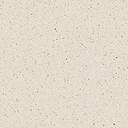 